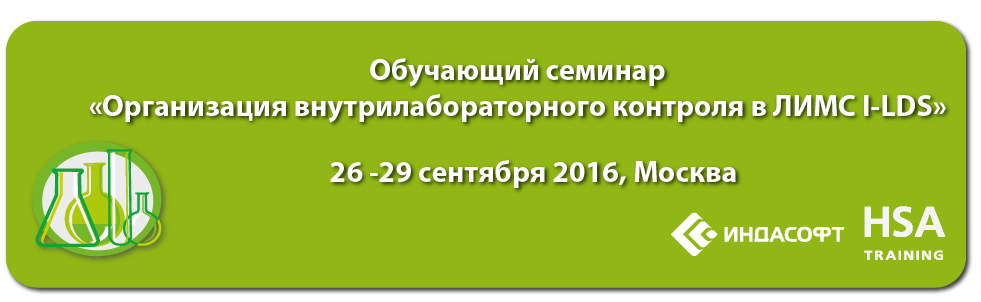 ВремяВремяПРОГРАММА26 сентября – понедельникДокладчик09:0009:45Показатели качества методик измерений. Формы представления и способы выражения.Кропанев А.Ю.09:4509:50Перерыв09:5010:35Внедрение стандартизированных методик измерений в лаборатории. Экспериментальное подтверждение соответствия аналитической процедуры в лаборатории требованиям НД на методику измерений (1-я часть).Кропанев А.Ю.10:3510:50Перерыв (кофе-брейк)10:5011:35Внедрение стандартизированных методик измерений в лаборатории. Экспериментальное подтверждение соответствия аналитической процедуры в лаборатории требованиям НД на методику измерений (2-я часть).Кропанев А.Ю.11:3511:40Перерыв11:4012:25Внедрение стандартизированных методик измерений в лаборатории. Экспериментальное подтверждение соответствия аналитической процедуры в лаборатории требованиям НД на методику измерений (3-я часть).Кропанев А.Ю.12:2513:00Ответы на вопросы.Кропанев А.Ю.Поталицын Д.Ю.13:0014:00Обед14:0015:30Конфигурирование МИ в ЛИМС, настройка метрологических характеристик для показателя МИ, организация проверки приемлемости результатов параллельных определений.Поталицын Д.Ю.15:3015:45Кофе-брейк15:4517:15Конфигурирование серий контрольных процедур и форматов отображения результатов. Поталицын Д.Ю.ВремяВремяВремя27 сентября – вторник Докладчик09:0009:0009:45Общие положения контроля качества результатов анализа. Новое в РМГ 76-2014 (1-я часть).Кропанев А.Ю.09:4509:4509:50Перерыв09:5009:5010:35Общие положения контроля качества результатов анализа. Новое в РМГ 76-2014 (2-я часть).Кропанев А.Ю.10:3510:3510:50Перерыв (кофе-брейк)10:5010:5011:35Общие положения контроля качества результатов анализа. Новое в РМГ 76-2014 (3-я часть).Кропанев А.Ю.11:3511:3511:40
Перерыв11:4011:4012:25Оперативный контроль процедуры анализа (1-я часть).Кропанев А.Ю.12:2512:2513:00Ответы на вопросы.Кропанев А.Ю.Поталицын Д.Ю.13:0013:0014:00Обед14:0014:0015:30Настройка контекстов работы с образцом. Проведение ВЛК в ЛИМС I-LDS/Оперативный контроль.Поталицын Д.Ю.15:3015:3015:45Кофе-брейк15:4515:4517:15Оценка показателей качества.Поталицын Д.Ю.ВремяВремяВремя28 сентября – средаДокладчик09:0009:4509:45Оперативный контроль процедуры анализа (2-я часть).Кропанев А.Ю.09:4509:5009:50Перерыв09:5010:3510:35Оперативный контроль процедуры анализа (3-я часть).Кропанев А.Ю.10:3510:5010:50Перерыв (кофе-брейк)10:5011:3511:35Контроль  стабильности результатов анализа с использованием контрольных карт Шухарта (1-я часть).Кропанев А.Ю.11:3511:4011:40Перерыв11:4012:2512:25Контроль  стабильности результатов анализа с использованием контрольных карт Шухарта (2-я часть).12:2513:0013:00Ответы на вопросы.Кропанев А.Ю.Поталицын Д.Ю.13:0014:0014:00Обед14:0015:3015:30Проведение ВЛК в ЛИМС I-LDS/Контроль стабильности с применением контрольных карт Шухарта.Поталицын Д.Ю.15:3015:4515:45Кофе-брейк15:4517:1517:15Проведение ВЛК в ЛИМС I-LDS/Контроль стабильности с применением контрольных карт Шухарта.Поталицын Д.Ю.ВремяВремя29 сентября – четвергДокладчик09:0009:45Контроль стабильности результатов анализа с использованием контрольных карт Шухарта (3-я часть).Кропанев А.Ю.09:4509:50Перерыв09:5010:35
Контроль стабильности результатов анализа с использованием контрольных карт Шухарта (4-я часть).10:3510:50Перерыв (кофе-брейк)Кропанев А.Ю.10:5011:35Контроль стабильности градуировочных характеристик.11:3511:40ПерерывКропанев А.Ю.11:4012:25
Организация оперативного контроля для методик анализа воздушных сред.12:2513:00Ответы на вопросы.Кропанев А.Ю.Поталицын Д.Ю.13:0014:00Обед14:0015:30
Контроль стабильности с использованием контрольных карт кумулятивных сумм. Контроль стабильности в форме ППППВА и ВСК в ЛИМС.Поталицын Д.Ю.15:3015:45Кофе-брейк15:4517:15Построение ГХ и проведение контроля стабильности.Поталицын Д.Ю.Теоретическая часть – 16 ч., читает старший научный сотрудник ФГУП «УНИИМ», кандидат химических наук Кропанев Алексей Юрьевич.  Лабораторные работы – 16 ч., ведет руководитель направления отдела тестирования техподдержки Департамента разработки ПО ООО «ИндаСофт» Поталицын Дмитрий Юрьевич.